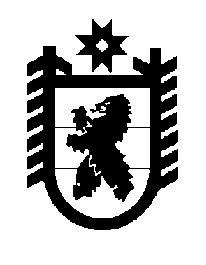 Российская Федерация Республика Карелия    ПРАВИТЕЛЬСТВО РЕСПУБЛИКИ КАРЕЛИЯПОСТАНОВЛЕНИЕот  8 декабря 2017 года № 434-Пг. Петрозаводск О внесении изменений в постановление Правительства 
Республики Карелия от 15 апреля 2014 года № 112-ППравительство Республики Карелия п о с т а н о в л я е т:Внести в государственную программу Республики Карелия «Эффективное управление региональными и муниципальными финансами 
в Республике Карелия», утвержденную постановлением Правительства Республики Карелия от 15 апреля 2014 года № 112-П «Об утверждении государственной программы Республики Карелия «Эффективное управление региональными и муниципальными финансами в Республике Карелия» (Собрание законодательства Республики Карелия, 2014, № 4, ст. 610; Официальный интернет-портал правовой информации (www.pravo.gov.ru), 
16 мая 2017 года, № 1000201705160002; 21 июня 2017 года, 
№ 1000201706210007; 18 июля 2017 года, № 1000201707180001), следующие изменения:раздел I дополнить абзацем следующего содержания:«Сведения о показателях (индикаторах) в разрезе муниципальных образований приведены в приложении 6 к государственной программе.»; раздел II изложить в следующей редакции:«II. Методики расчета и условия предоставлениясубсидий из бюджета Республики Карелия местным бюджетамна реализацию муниципальных программ, направленныхна достижение целей, соответствующих целямгосударственной программыВ государственной программе в рамках реализации основного мероприятия «Поддержка мер по обеспечению сбалансированности местных бюджетов» подпрограммы 3 «Создание условий для повышения результативности бюджетных расходов» предусмотрено предоставление субсидий местным бюджетам на:реализацию мероприятий государственной программы;сбалансированность бюджетов муниципальных образований.1. Субсидии на реализацию мероприятий государственной программы предоставляются в целях компенсации дополнительных расходов муниципальных учреждений в связи с изменением ставки налога на имущество организаций.Субсидии предоставляются при условии уплаты муниципальными учреждениями налога на имущество организаций в сроки, установленные налоговым законодательством.Субсидии распределяются между бюджетами муниципальных районов (городских округов) в два этапа:на I этапе – в срок до 1 февраля в размере 70 процентов от общего объема субсидий;на II этапе – во II полугодии в размере 30 процентов от общего объема субсидий.Распределение субсидий между бюджетами муниципальных районов (городских округов) осуществляется по следующей методике:Cкомпi = Cкомп x Sимущi / Sимущ x (С2i – С1i),где:Cкомпi – объем субсидии бюджету соответствующего (i) муниципального района (городского округа);Cкомп – общий объем субсидий бюджетам муниципальных районов (городских округов) из бюджета Республики Карелия, утвержденный законом Республики Карелия о бюджете Республики Карелия на очередной финансовый год и плановый период;Sимущi – среднегодовая стоимость имущества муниципальных учреждений соответствующего (i) муниципального района (с учетом поселений, входящих в его состав) (городского округа);Sимущ – среднегодовая стоимость имущества муниципальных учреждений муниципальных районов (с учетом поселений, входящих в их состав) (городских округов);С1i – ставка налога на имущество организаций в 2016 году;С2i – ставка налога на имущество организаций в 2017 году.Субсидии перечисляются бюджетам муниципальных районов (городских округов) в три этапа на основании представленных в соответствии с соглашением о предоставлении субсидии отчетов о расходах, направленных на уплату налога на имущество организаций:на I этапе – в срок до 10 июня,на II этапе – в срок до 10 сентября,на III этапе – в срок до 10 декабря.Компенсация дополнительных расходов муниципальных учреждений поселений в связи с изменением ставки налога на имущество организаций осуществляется из бюджета муниципального района в форме иных межбюджетных трансфертов.2. Субсидии на сбалансированность бюджетов муниципальных образований предоставляются бюджетам муниципальных районов (городских округов), муниципальный долг которых по состоянию на 1 января отчетного финансового  года составляет более 40% от объема налоговых и неналоговых доходов (без учета доходов по дополнительным нормативам отчислений по налогу на доходы физических лиц), и распределяются в следующем порядке:1) между бюджетами муниципальных районов (городских округов), муниципальный долг которых  по состоянию на 1 января отчетного финансового  года составляет более 100% от объема налоговых и неналоговых доходов (без учета доходов по дополнительным нормативам отчислений по налогу на доходы физических лиц) (далее – прогнозируемый объем доходов), – по формуле:Сб1i =  P1i , где:Сб1i – объем субсидии бюджету соответствующего (i) муниципального района (городского округа);P1i – размер средств, необходимый для снижения объема муниципального долга соответствующего (i) муниципального района (городского округа) до 75% от прогнозируемого объема доходов;2) между бюджетами муниципальных районов (городских округов), муниципальный долг которых по состоянию на 1 января отчетного финансового  года составляет от 40 до 100% от прогнозируемого объема доходов, – 
по формуле:Сб2i = (Сб – ∑ Сб1i ) х P2i / ∑ P2i, где:Сб2i – объем субсидии бюджету соответствующего (i) муниципального района (городского округа);Сб – общий объем субсидий бюджетам муниципальных районов (городских округов) из бюджета Республики Карелия, утвержденный законом Республики Карелия о бюджете Республики Карелия на очередной финансовый год и плановый период;P2i – размер средств, необходимый для снижения объема муниципального долга соответствующего (i) муниципального района (городского округа) до уровня: для муниципальных образований, муниципальный долг которых составляет от 50 до 100% от прогнозируемого объема доходов, – до 50% 
от прогнозируемого объема доходов;для муниципальных образований, муниципальный долг которых составляет от 40 до 50% от прогнозируемого объема доходов, – до 40% 
от прогнозируемого объема доходов.В случае если уровень расчетной бюджетной обеспеченности соответствующего (i) муниципального района (городского округа), рассчитанный на очередной финансовый год в соответствии со статьей 5 Закона Республики Карелия от 1 ноября 2005 года № 915-ЗРК «О межбюджетных отношениях в Республике Карелия», превышает 1,5, то к  P1i и P2i применяется путем умножения коэффициент, равный 0,5. Перечисление субсидии осуществляется на лицевые счета, открытые бюджетам муниципальных образований в Управлении Федерального казначейства по Республике Карелия, в течение 3 рабочих дней со дня подписания соглашения о предоставлении субсидии на сбалансированность  бюджетов муниципальных образований.»;в приложении 1:а)  пункт 1.3.1.1.3 изложить в следующей редакции:б) дополнить пунктом 1.3.1.1.7 следующего содержания:приложение 6 изложить в следующей редакции:                                                                                                                                   «Приложение 6к государственной программеСведения о показателях (индикаторах) в разрезе муниципальных образований           Глава Республики Карелия                                                                А.О. Парфенчиков«1.3.1.1.3.соответствие дефицита местного бюджета по итогам исполнения бюджета за отчетный финансовый год ограничениям, установленным статьей 921 Бюджетного кодекса Российской Федерациида/нетХХХХХдаХХХX»; »;«1.3.1.1.7.выполнение по состоянию на 1 января года, следующего за отчетным финансовым годом, условий соблю-дения отношения муни-ципального долга к объему налоговых и неналоговых доходов (без учета доходов по дополнительным нормативам отчислений по налогу на доходы физических лиц):объем  долго-вых обяза-тель-ствмуниципальный долг муниципальных образо-ваний по состоянию 
на 1 января отчетного финансового года составляет более  100% от объема налоговых и неналоговых доходов (без учета доходов по дополнительным норма-тивам отчислений по налогу на доходы физических лиц);ХХХХХсокращение по отношению к показателю на 1 января отчетного финансового годаХХХХмуниципальный долг      муниципальных образо-ваний  по состоянию 
на 1 января отчетного финансового года составляет от 50 до 100% от объема налоговых и ненало-говых доходов (без учета доходов по дополнительным норма-тивам отчислений по налогу на доходы физических лиц);ХХХХХнеувеличение по отношению к показателю на 1 января отчетного финансового годаХХХХмуниципальный долг         муниципальных образо-ваний по состоянию 
на 1 января отчетного финансового года составляет от 40 до 50% от объема налоговых и неналоговых доходов (без учета доходов по дополнительным нормативам отчислений по налогу на доходы физических лиц)ХХХХХне более 50%ХХХХ»;Муниципальное образованиеНаименование показателя, единица измеренияЗначения показателейЗначения показателейЗначения показателейЗначения показателейЗначения показателейЗначения показателейЗначения показателейЗначения показателейЗначения показателейМуниципальное образованиеНаименование показателя, единица измерения2012 год2013 год2014 год2015 год2016 год2017 год2018 год2019 год2020 год1234567891011Подпрограмма 3 «Создание условий для повышения результативности бюджетных расходов»Подпрограмма 3 «Создание условий для повышения результативности бюджетных расходов»Подпрограмма 3 «Создание условий для повышения результативности бюджетных расходов»Подпрограмма 3 «Создание условий для повышения результативности бюджетных расходов»Подпрограмма 3 «Создание условий для повышения результативности бюджетных расходов»Подпрограмма 3 «Создание условий для повышения результативности бюджетных расходов»Подпрограмма 3 «Создание условий для повышения результативности бюджетных расходов»Подпрограмма 3 «Создание условий для повышения результативности бюджетных расходов»Подпрограмма 3 «Создание условий для повышения результативности бюджетных расходов»Подпрограмма 3 «Создание условий для повышения результативности бюджетных расходов»Подпрограмма 3 «Создание условий для повышения результативности бюджетных расходов»Беломорский муниципальный районпоказатель 1.3.1.1.3.  Соответствие дефицита местного бюджета по итогам исполнения бюджета за отчетный финансовый год ограничениям, установленным статьей 921 Бюджетного кодекса Российской Федерации  (да/нет)ХХХХХдаХХХКалевальский муниципальный районпоказатель 1.3.1.1.3.  Соответствие дефицита местного бюджета по итогам исполнения бюджета за отчетный финансовый год ограничениям, установленным статьей 921 Бюджетного кодекса Российской Федерации  (да/нет)ХХХХХдаХХХКемский муниципальный районпоказатель 1.3.1.1.3.  Соответствие дефицита местного бюджета по итогам исполнения бюджета за отчетный финансовый год ограничениям, установленным статьей 921 Бюджетного кодекса Российской Федерации  (да/нет)ХХХХХдаХХХКондопожский муниципальный районпоказатель 1.3.1.1.3.  Соответствие дефицита местного бюджета по итогам исполнения бюджета за отчетный финансовый год ограничениям, установленным статьей 921 Бюджетного кодекса Российской Федерации  (да/нет)ХХХХХдаХХХКостомукшский городской округпоказатель 1.3.1.1.3.  Соответствие дефицита местного бюджета по итогам исполнения бюджета за отчетный финансовый год ограничениям, установленным статьей 921 Бюджетного кодекса Российской Федерации  (да/нет)ХХХХХдаХХХЛахденпохский муниципальный районпоказатель 1.3.1.1.3.  Соответствие дефицита местного бюджета по итогам исполнения бюджета за отчетный финансовый год ограничениям, установленным статьей 921 Бюджетного кодекса Российской Федерации  (да/нет)ХХХХХдаХХХЛоухский муниципальный районпоказатель 1.3.1.1.3.  Соответствие дефицита местного бюджета по итогам исполнения бюджета за отчетный финансовый год ограничениям, установленным статьей 921 Бюджетного кодекса Российской Федерации  (да/нет)ХХХХХдаХХХМедвежьегорский муниципальный районпоказатель 1.3.1.1.3.  Соответствие дефицита местного бюджета по итогам исполнения бюджета за отчетный финансовый год ограничениям, установленным статьей 921 Бюджетного кодекса Российской Федерации  (да/нет)ХХХХХдаХХХМуезерский муниципальный районпоказатель 1.3.1.1.3.  Соответствие дефицита местного бюджета по итогам исполнения бюджета за отчетный финансовый год ограничениям, установленным статьей 921 Бюджетного кодекса Российской Федерации  (да/нет)ХХХХХдаХХХОлонецкий муниципальный районпоказатель 1.3.1.1.3.  Соответствие дефицита местного бюджета по итогам исполнения бюджета за отчетный финансовый год ограничениям, установленным статьей 921 Бюджетного кодекса Российской Федерации  (да/нет)ХХХХХдаХХХПетрозаводский городской округпоказатель 1.3.1.1.3.  Соответствие дефицита местного бюджета по итогам исполнения бюджета за отчетный финансовый год ограничениям, установленным статьей 921 Бюджетного кодекса Российской Федерации  (да/нет)ХХХХХдаХХХПиткярантский муниципальный районпоказатель 1.3.1.1.3.  Соответствие дефицита местного бюджета по итогам исполнения бюджета за отчетный финансовый год ограничениям, установленным статьей 921 Бюджетного кодекса Российской Федерации  (да/нет)ХХХХХдаХХХПрионежский муниципальный районпоказатель 1.3.1.1.3.  Соответствие дефицита местного бюджета по итогам исполнения бюджета за отчетный финансовый год ограничениям, установленным статьей 921 Бюджетного кодекса Российской Федерации  (да/нет)ХХХХХдаХХХПряжинский муниципальный районпоказатель 1.3.1.1.3.  Соответствие дефицита местного бюджета по итогам исполнения бюджета за отчетный финансовый год ограничениям, установленным статьей 921 Бюджетного кодекса Российской Федерации  (да/нет)ХХХХХдаХХХПудожский муниципальный районпоказатель 1.3.1.1.3.  Соответствие дефицита местного бюджета по итогам исполнения бюджета за отчетный финансовый год ограничениям, установленным статьей 921 Бюджетного кодекса Российской Федерации  (да/нет)ХХХХХдаХХХ1234567891011Сегежский муниципальный районХХХХХдаХХХСортавальский муниципальный районХХХХХдаХХХСуоярвский муниципальный районХХХХХдаХХХБеломорский муниципальный районпоказатель 1.3.1.1.6.  Уплата муниципальными учреждениями налога на имущество организаций в сроки, установленные налоговым законодательством (да/нет)ХХХХХдададаХКалевальский муниципальный районпоказатель 1.3.1.1.6.  Уплата муниципальными учреждениями налога на имущество организаций в сроки, установленные налоговым законодательством (да/нет)ХХХХХдададаХКемский муниципальный районпоказатель 1.3.1.1.6.  Уплата муниципальными учреждениями налога на имущество организаций в сроки, установленные налоговым законодательством (да/нет)ХХХХХдададаХКондопожский муниципальный районпоказатель 1.3.1.1.6.  Уплата муниципальными учреждениями налога на имущество организаций в сроки, установленные налоговым законодательством (да/нет)ХХХХХдададаХКостомукшский городской округпоказатель 1.3.1.1.6.  Уплата муниципальными учреждениями налога на имущество организаций в сроки, установленные налоговым законодательством (да/нет)ХХХХХдададаХЛахденпохский муниципальный районпоказатель 1.3.1.1.6.  Уплата муниципальными учреждениями налога на имущество организаций в сроки, установленные налоговым законодательством (да/нет)ХХХХХдададаХЛоухский муниципальный районпоказатель 1.3.1.1.6.  Уплата муниципальными учреждениями налога на имущество организаций в сроки, установленные налоговым законодательством (да/нет)ХХХХХдададаХМедвежьегорский муниципальный районпоказатель 1.3.1.1.6.  Уплата муниципальными учреждениями налога на имущество организаций в сроки, установленные налоговым законодательством (да/нет)ХХХХХдададаХМуезерский муниципальный районпоказатель 1.3.1.1.6.  Уплата муниципальными учреждениями налога на имущество организаций в сроки, установленные налоговым законодательством (да/нет)ХХХХХдададаХОлонецкий муниципальный районпоказатель 1.3.1.1.6.  Уплата муниципальными учреждениями налога на имущество организаций в сроки, установленные налоговым законодательством (да/нет)ХХХХХдададаХПетрозаводский городской округпоказатель 1.3.1.1.6.  Уплата муниципальными учреждениями налога на имущество организаций в сроки, установленные налоговым законодательством (да/нет)ХХХХХдададаХПиткярантский муниципальный районпоказатель 1.3.1.1.6.  Уплата муниципальными учреждениями налога на имущество организаций в сроки, установленные налоговым законодательством (да/нет)ХХХХХдададаХПрионежский муниципальный районпоказатель 1.3.1.1.6.  Уплата муниципальными учреждениями налога на имущество организаций в сроки, установленные налоговым законодательством (да/нет)ХХХХХдададаХПряжинский муниципальный районпоказатель 1.3.1.1.6.  Уплата муниципальными учреждениями налога на имущество организаций в сроки, установленные налоговым законодательством (да/нет)ХХХХХдададаХПудожский муниципальный районпоказатель 1.3.1.1.6.  Уплата муниципальными учреждениями налога на имущество организаций в сроки, установленные налоговым законодательством (да/нет)ХХХХХдададаХСегежский муниципальный районпоказатель 1.3.1.1.6.  Уплата муниципальными учреждениями налога на имущество организаций в сроки, установленные налоговым законодательством (да/нет)ХХХХХдададаХСортавальский муниципальный районпоказатель 1.3.1.1.6.  Уплата муниципальными учреждениями налога на имущество организаций в сроки, установленные налоговым законодательством (да/нет)ХХХХХдададаХ1234567891011Суоярвский муниципальный районХХХХХдададаХМуниципальные образования, имеющие по состоя-нию на 1 января отчетного финансо-вого года муници-пальный долг более  100% от объема налоговых и неналоговых доходов (без учета доходов по дополнительным нормативам отчислений по налогу на доходы физических лиц)показатель 1.3.1.1.7.  Выполнение по состояниюна 1 января года, следующего за отчетным финансовым годом, условий соблюдения отношения объема муниципального долга к объему налоговых и неналоговых доходов (без учета доходов по дополнительным нормативам отчислений по налогу на доходы физических лиц, (сокращение/неувеличение/не более 50%)Калевальский муниципальный районпоказатель 1.3.1.1.7.  Выполнение по состояниюна 1 января года, следующего за отчетным финансовым годом, условий соблюдения отношения объема муниципального долга к объему налоговых и неналоговых доходов (без учета доходов по дополнительным нормативам отчислений по налогу на доходы физических лиц, (сокращение/неувеличение/не более 50%)ХХХХХсокращение по отношению к показателю на 1 января отчетного финансового годаХХХМуезерский муниципальный районпоказатель 1.3.1.1.7.  Выполнение по состояниюна 1 января года, следующего за отчетным финансовым годом, условий соблюдения отношения объема муниципального долга к объему налоговых и неналоговых доходов (без учета доходов по дополнительным нормативам отчислений по налогу на доходы физических лиц, (сокращение/неувеличение/не более 50%)ХХХХХсокращение по отношению к показателю на 1 января отчетного финансового годаХХХОлонецкий муниципальный районпоказатель 1.3.1.1.7.  Выполнение по состояниюна 1 января года, следующего за отчетным финансовым годом, условий соблюдения отношения объема муниципального долга к объему налоговых и неналоговых доходов (без учета доходов по дополнительным нормативам отчислений по налогу на доходы физических лиц, (сокращение/неувеличение/не более 50%)ХХХХХсокращение по отношению к показателю на 1 января отчетного финансового годафинансового годаХХХПудожский муниципальный районпоказатель 1.3.1.1.7.  Выполнение по состояниюна 1 января года, следующего за отчетным финансовым годом, условий соблюдения отношения объема муниципального долга к объему налоговых и неналоговых доходов (без учета доходов по дополнительным нормативам отчислений по налогу на доходы физических лиц, (сокращение/неувеличение/не более 50%)ХХХХХсокращение по отношению к показателю на 1 января отчетного финансового годаХХХМуниципальные образования, имею-щие по состоянию на 1 января отчетного финансового года муниципальный долг от 50 до 100% от объема налоговых и неналоговых доходов показатель 1.3.1.1.7.  Выполнение по состояниюна 1 января года, следующего за отчетным финансовым годом, условий соблюдения отношения объема муниципального долга к объему налоговых и неналоговых доходов (без учета доходов по дополнительным нормативам отчислений по налогу на доходы физических лиц, (сокращение/неувеличение/не более 50%)1234567891011(без учета доходов по дополнительным нормативам отчислений по налогу на доходы физических лиц)Петрозаводский городской округХХХХХнеувеличение по отношению к показателю на 1 января отчетного финансового годаХХХКостомукшский городской округХХХХХнеувеличение по отношению к показателю на 1 января отчетного финансового годаХХХПряжинский муниципальный районХХХХХнеувеличение по отношению к показателю на 1 января отчетного финансового годаХХХСуоярвский муниципальный районХХХХХнеувеличение по отношению к показателю на 1 января отчетного финансового годаХХХМедвежьегорский муниципальный районХХХХХнеувеличение по отношению к показателю на 1 января отчетного финансового годаХХХБеломорский муниципальный районХХХХХнеувеличение по отношению к показателю на 1 января отчетного финансового годаХХХСортавальский муниципальный районХХХХХнеувеличение по отношению к показателю на 1 января отчетного финансового годаХХХ1234567891011Муниципальные образования, имею-щие по состоянию на 1 января отчет-ного финансового года муниципальный долг от 40 до 50% от объема налоговых и неналоговых доходов (без учета доходов по дополнительным нормативам отчислений по налогу на доходы физических лиц)Кемский муниципальный районХХХХХне более 50%ХХХКондопожский муниципальный районХХХХХне более 50%ХХХСегежский муниципальный районХХХХХне более 50%ХХХПрионежский муниципальный районХХХХХне более 50%ХХХПиткярантский муниципальный районХХХХХне более 50%ХХХЛахденпохский муниципальный районХХХХХне более 50%ХХХЛоухский муниципальный районХХХХХне более 50%ХХХ».